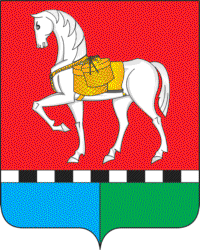 АДМИНИСТРАЦИЯ МУНИЦИПАЛЬНОГО ОБРАЗОВАНИЯ«КОНОШСКОЕ»П О С Т А Н О В Л Е Н И Еот   14 мая  2021 г. № 41пос. Коноша Архангельской областиОб утверждении перечня налоговых расходовмуниципального образования «Коношское»на 2021 год и на плановый период 2022-2023 годов.                  В соответствии со статьей 174.3 Бюджетного кодекса Российской Федерации, постановлением администрации муниципального образования «Коношское» от 23.03 2020 № 10 «Об утверждении Порядка формирования перечня налоговых расходов и осуществления оценки налоговых расходов муниципального образования «Коношское», постановляет:1.     Утвердить прилагаемый Перечень налоговых расходов муниципального образования «Коношское» на 2021 год и на плановый период 2022-2023 годов.2.     Постановление вступает в силу с момента подписания и распространяет действие на правоотношения, возникшие с 01 января 2021 года. 3.      Настоящее постановление подлежит размещению на официальном сайте муниципального образования «Коношское».4.      Контроль за исполнением постановления оставляю за собой.Глава администрации МО «Коношское»                                                                            А.Н.Денисов            Утвержден постановлением Администрации МО «Коношское» от 14.05.2021 года  № 41Перечень налоговых расходов муниципального образования «Коношское» на 2021 год и на плановый период 2022-2023 годов   №  п/пНаименование налога, по которому предусматривается налоговая льгота, освобождение и иная преференцияРеквизиты НПА  (статья, часть, пункт, подпункт, абзац) НПА, устанавливающего налоговую льготу, освобождение и иную преференцию по налогуКатегория плательщиков налогов, для которых предусмотрены налоговые льготы, освобождения и иные преференцииЦели предоставления налоговой льготы, освобождения и иной преференцииНаименование муниципальной программы,  ее структурного элемента, непрограммного направления деятельности, в целях реализации которых предоставляются налоговые льготы, освобождения и иные преференции для плательщиков налоговКуратор налогового расхода1   2     3    4      5          6         71Земельный налог с юридических лицОсвобождение от уплаты налогаРешение муниципального Совета МО «Коношское» №14 от 23.11.2017 г. п.2,3 (в ред. с изменениями от 15.11.18 №73 и с изменениями в редакции от 10.11.2020 № 164) Юридические лицаОрганы местного самоуправления и муниципальные учреждения, финансируемые из бюджета МО "Коношское" в отношении земельных участков, предоставленных и используемых для непосредственного выполнения возложенных на эти органы и учреждения функции.ТехническаяОптимизация встречных финансовых потоковНе программное направление.Повышение бюджетной устойчивости, эффективности бюджетных средствАдминистрация МО «Коношское»2Земельный налог с физических лицОсвобождение от уплаты налогаРешение муниципального Совета МО «Коношское» №14 от 23.11.2017 г. п.2,3 (в ред. с изменениями от 15.11.18 №73 и с изменениями в редакции от 10.11.2020 № 164) Физические лицаГерои Советского союза; Герои Российской Федерации; полные кавалеры ордена Славы»СоциальнаяСоциальная поддержка населенияНе программное направлениеПовышение уровня и качества жизни граждан, нуждающихся в социальной поддержкеАдминистрация МО «Коношское»3Земельный налог с физических лицОсвобождение от уплаты налогаРешение муниципального Совета МО «Коношское» №14 от 23.11.2017 г. п.2,3 (в ред. с изменениями от 15.11.18 №73 и с изменениями в редакции от 10.11.2020 № 164) Физические лицаВетераны и инвалиды Великой               Отечественной войныСоциальнаяСоциальная поддержка населенияНе программное направлениеПовышение уровня и качества жизни граждан, нуждающихся в социальной поддержкеАдминистрация МО «Коношское»4Земельный налог с физических лицОсвобождение от уплаты налогаРешение муниципального Совета МО «Коношское» №14 от 23.11.2017 г. п.2,3 (в ред. с изменениями от 15.11.18 №73 и с изменениями в редакции от 10.11.2020 № 164) Физические лицаИнвалиды I и II группы, инвалиды с детства и дети инвалидыСоциальнаяСоциальная поддержка населенияНе программное направлениеПовышение уровня и качества жизни граждан, нуждающихся в социальной поддержкеАдминистрация МО «Коношское»5Земельный налог с физических лицОсвобождение от уплаты налогаРешение муниципального Совета МО «Коношское» №14 от 23.11.2017 г. п.2,3 (в ред. с изменениями от 15.11.18 №73 и с изменениями в редакции от 10.11.2020 № 164) Физические лица, имеющие право на получение социальной поддержки в соответствии с законом Российской Федерации "О социальной защите граждан, подвергшихся воздействию радиации вследствие катастрофы Чернобыльской АЭС", в соответствии с Федеральным законом от 26.11.1998 № 175-ФЗ "О социальной защите граждан, подвергшихся воздействию радиации вследствие аварии в 1957 году на производственном объединении "Маяк" и сбросов радиоактивных отходов в реку "Теча" и в соответствии с Федеральный законом от 10.01.2002 № 2-ФЗ "О социальных гарантиях гражданам, подвергшимся радиационному воздействию вследвствие ядерных испытаний на Семипалатинском полигоне"СоциальнаяСоциальная поддержка населенияНе программное направлениеПовышение уровня и качества жизни граждан, нуждающихся в социальной поддержкеАдминистрация МО «Коношское»6Земельный налог с физических лицОсвобождение от уплаты налогаРешение муниципального Совета МО «Коношское» №14 от 23.11.2017 г. п.2,3 (в ред. с изменениями от 15.11.18 №73 и с изменениями в редакции от 10.11.2020 № 164) Физические лица, получившие или перенесшие лучевую болезнь или ставшие инвалидами в результате испытаний, учений и иных работ, связанных с любыми видами ядерных установок, включая ядерное оружие и космическую техникуСоциальнаяСоциальная поддержка населенияНе программное направлениеПовышение уровня и качества жизни граждан, нуждающихся в социальной поддержкеАдминистрация МО «Коношское»